Министерство природных ресурсов и экологии Российской ФедерацииФедеральное государственное учреждение «Государственный природный заповедник «Большая Кокшага»                                                      УТВЕРЖДАЮ                                              Директор                                                                      ФГБУ «Государственныйзаповедник «Большая Кокшага»_________________ М.Г.Сафин Общие положения1.1. Настоящее Положение (далее - Положение) регламентирует порядок проведения республиканской эколого-просветительской акции для школьников Республики Марий Эл «Мир заповедной природы» (далее - Акция), требования к участникам и работам Акции, порядок их предоставления, сроки проведения Акции, поощрение участников.1.2. Акция проводится в рамках международной природоохранной акции «Марш Парков» (Дней поддержки заповедников и национальных парков – 19-22 апреля).1.3. Организатором Акции является Федеральное государственное бюджетное учреждение «Государственный природный заповедник «Большая Кокшага» (далее - Заповедник).1.4. Информация и документы, предусмотренные настоящим Положением, размещаются на сайте «Большая Кокшага» (www b-kokshaga.ru), а также в группах соцсетей:vk.com/kokhsaga,facebook.com/groups/KokshagaMariEI,instagram.com/bolshaya_kokshaga/2. Цели и задачи Акции2.1. Целью Акции является содействие развитию и сохранению особо охраняемых природных территорий в Республике Марий Эл.2.2. Задачи Акции:- содействовать приобретению участниками знаний о заповеднике, как особо охраняемой природной территории;- воспитывать экологическую культуру и бережного отношения к животному и растительному миру;- содействовать воспитанию активной жизненной позиции участников.3. Участники, порядок и сроки проведения Акции3.1. В Акции могут принять участие учащиеся школьных образовательных учреждений Республики Марий Эл.3.2. Порядок участия в Акции.3.2.1. Для участия в Акции необходимо предоставить рисунок, изображающий дикую природу нашего края (без пней, тропинок, людей, дорог и т.п.).3.2.2. Рисунок может быть выполнен в любой технике и с использованием любых материалов.3.2.3. Размер рисунка – формат А3.3.2.4. На обратной стороне рисунка необходимо разместить информацию об авторе (разборчиво указать – фамилию, имя, возраст, класс, ФИО руководителя или родителя, образовательное учреждение, номер телефона, е-mail).3.2.5. Ознакомиться с листовкой Акции (приложение 2) и опубликовать её в соцсетях личных аккаунтов или группах (сообществах), с указанием ссылки на группу заповедник «Большая Кокшага» и хештегами #МирЗаповеднойПрироды2021, #ЗаповедникБольшаяКокшага, #Заповедная МарийЭл. 3.2.6. Заполнить анкету участника Акции (приложение 1).3.3. Рисунки с анкетами принимаются с 5 по 9 апреля 2021 года по адресу: . Йошкар-Ола, ул. Воинов-интернационалистов, д. 26, заповедник «Большая Кокшага», (8362) 22-17-11.3.4. Заповедник оставляет за собой право использовать представленные в рамках Акции работы в эколого-просветительских целях и для СМИ без уведомления авторов с сохранением авторских прав.3.5. Заповедник имеет право не допускать к участию в Акции работы, не соответствующие требованиям, а также поступившие позднее сроков, указанных в Положении.4. Поощрение участников и итоги акции4.1. Все участники Акции и их руководители получат электронные сертификаты, которые будут высланы по электронной почте, указанной в анкете участника (приложение 1), до 30 апреля 2021 года.4.2. Итоги Акции будут опубликованы на сайте заповедника 22 апреля 2021 года (www b-kokshaga.ru), а также в группах соцсетей:vk.com/kokhsaga,facebook.com/groups/KokshagaMariEI,instagram.com/bolshaya_kokshaga/5. Контакты организатораРисунки присылайте, привозите по адресу: 424008, г. Йошкар-Ола, ул. Воинов-Интернационалистов, д. 26, Государственный заповедник «Большая Кокшага», т. (8362) 22-17-11, big-kokshaga@bk.ru.Положение о республиканской эколого-просветительской акции для школьников Республики Марий Эл «Мир заповедной природы» размещено на сайте заповедника (www b-kokshaga.ru), а также в группах соцсетей:vk.com/kokhsaga,facebook.com/groups/KokshagaMariEI,instagram.com/bolshaya_kokshaga/Cайт заповедника            Facebook                      Vk.com                    InstagramПриложение 1ОБРАЗЕЦЗАЯВКА-АНКЕТА НА УЧАСТИЕ В АКЦИИдля школьников Республики Марий Эл«Мир заповедной природы»Горномарийский район, с. ЗвездноеШкола № 645Воспитатель– Трофимова Ольга Сергеевна, тел. 89045623245e-mail: shkola645@yandex.ruСписок участников акцииПриложение 2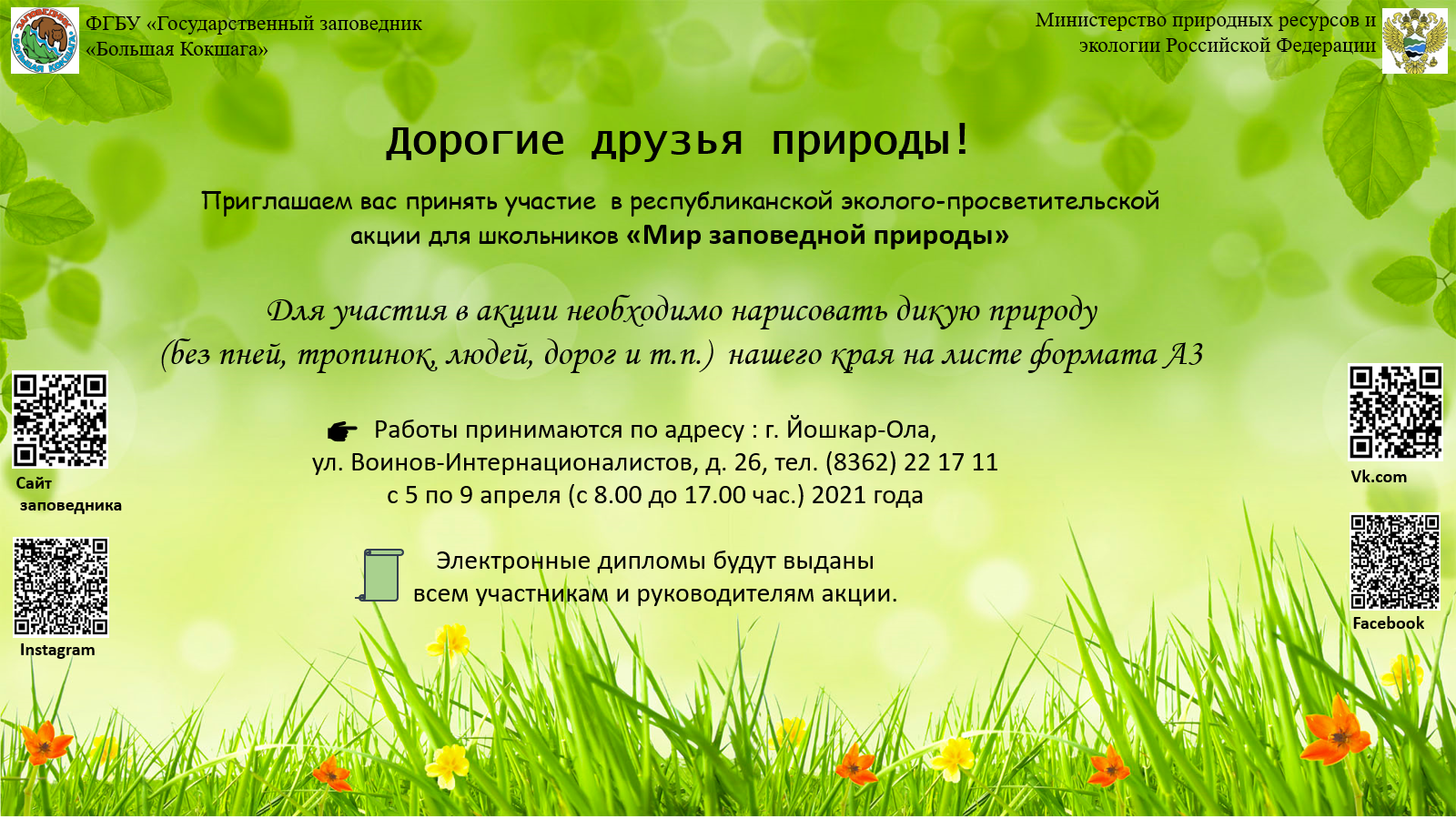 ПОЛОЖЕНИЕо республиканской эколого-просветительской акциидля школьников Республики Марий Эл«Мир заповедной природы»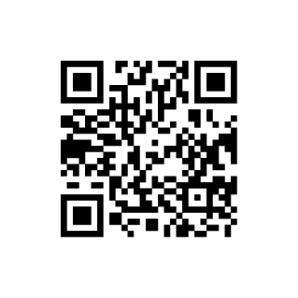 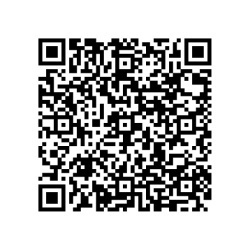 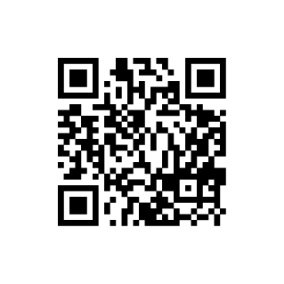 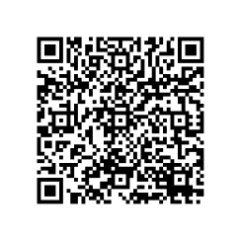 № п/пФамилия, имяВозраст 1Иванов Петя8 лет2Горелова Оля с бабушкой12 лет3Серова Алина11 лет